My Progress!!!!REWARD!!!!DateTime StartedTime EndedWhat did I practice?How did I feel after practicing?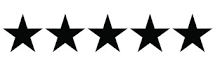 